Планработы по реализации национального  проекта «Образование»2020-2021 учебный год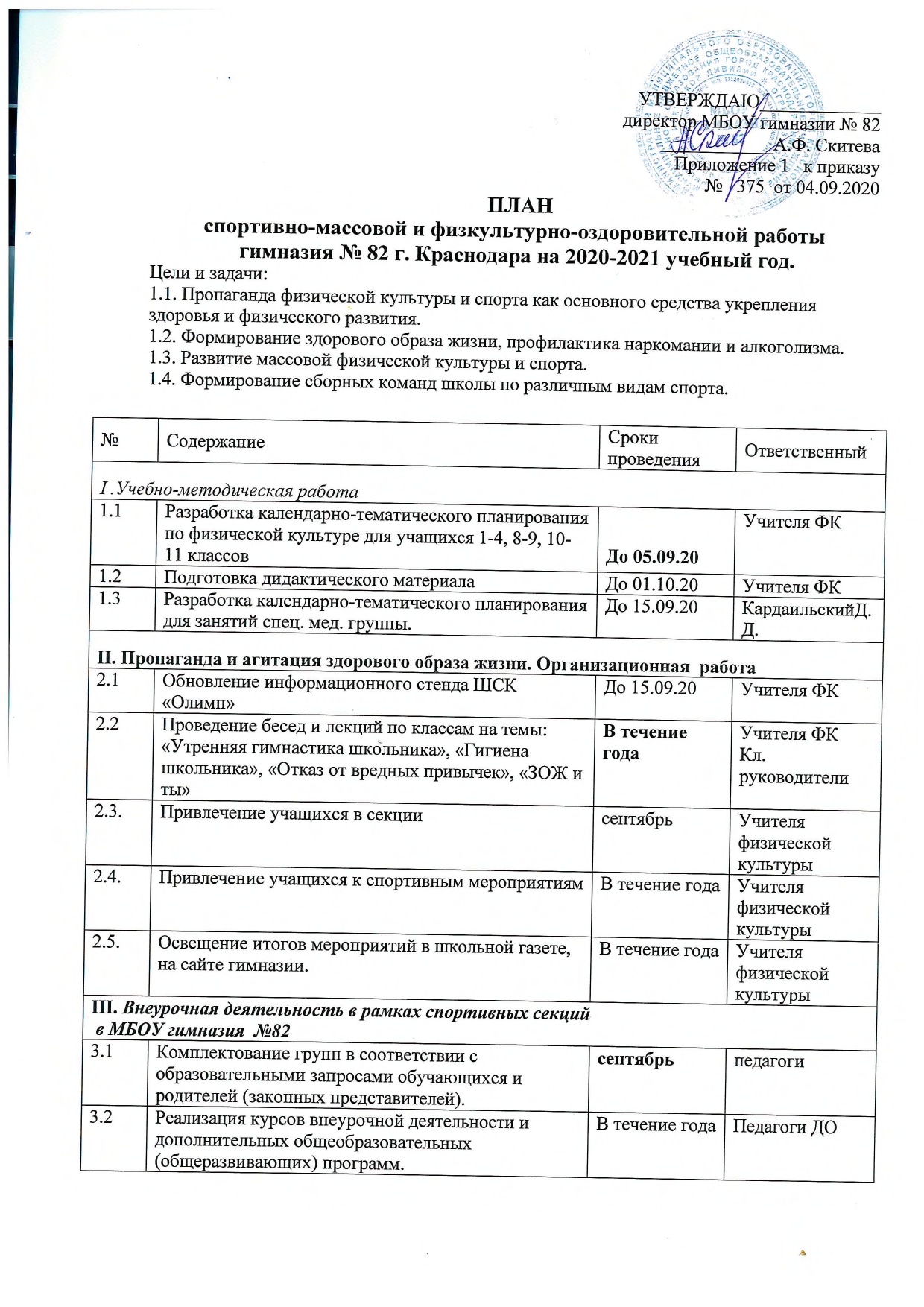 Направление деятельностиСодержание деятельностиСроки Сроки ОтветственныеПодведение итоговПоддержка и развитие лучших образовательных учреждений, активно внедряющих инновационные образовательные программы1. Оформление информационного стенда по НПОВ течение годаВ течение годаГорская Л.Г.Стенд Поддержка и развитие лучших образовательных учреждений, активно внедряющих инновационные образовательные программы2. Размещение информации о реализации НПО на Web- сайте гимназии № 82В течение годаВ течение годаГорская Л.Г.Информация на Web- сайте гимназии № 82Поддержка и развитие лучших образовательных учреждений, активно внедряющих инновационные образовательные программы3. Проведение конкурса «Лучший классный руководитель гимназии»Март-апрель 2021Март-апрель 2021Севостьянова И.В.КонкурсПоддержка и развитие лучших образовательных учреждений, активно внедряющих инновационные образовательные программы4. Участие в окружных, городских, краевых и российских конкурсах по воспитательной работеВ течение годаВ течение годаСевостьянова И.В.Аналитическая справкаВнедрение современных образовательных технологий1. Проведение круглого стола «Работа с использованием новых компьютерных технологий в учебно-воспитательном процессе»В течение годаВ течение годаГорская Л.Г.Обобщение опытаВнедрение современных образовательных технологий2 . Ведение электронных дневников, электронного журналаВ течение годаШкапова А.Д.Шкапова А.Д.Элетронный журнал, Электронный дневникПоощрение лучших учителей1. Создание программно-методического обеспечения для подготовки учителей в конкурсе лучших учителей общеобразовательных учреждений для денежного поощрения  за педагогическое мастерство и значительный вклад в образованиеВ  течение годаВ  течение годаГорская Л.Г.Программно-методическое обеспечениеПоощрение лучших учителей2.Подготовка материалов и участие в конкурсе  лучших учителей Ноябрь-декабрь Ноябрь-декабрь Горская Л.Г.Лунева Ю.Г.Аналитическая справкаОснащение гимназии наглядными пособиями и оборудованием1. Создание базы  данных оснащения школы наглядными пособиями и оборудованиемСентябрь-октябрь 2020Сентябрь-октябрь 2020Учебные завучи, руководители МОБаза данныхОснащение гимназии наглядными пособиями и оборудованием2. Систематический мониторинг использования полученного учебного оборудования на уроках и во внеурочное времяЕжемесячноЕжемесячноГорская Л.Г.МониторингОснащение гимназии наглядными пособиями и оборудованием3. Смотр-конкурс учебных кабинетовСентябрь 2020Апрель 2021Сентябрь 2020Апрель 2021Учебные завучиСправка    Оснащение гимназии наглядными пособиями и оборудованием4. Участие в муниципальном конкурсе «Лучший кабинет»Март 2021Март 2021Учебные завучиАнализ